* Eén of meerdere milieukwaliteiten die samen worden uitgegraven en vervoerd (dus niet selectief worden uitgegraven).Ondergetekende verklaart deze melding naar waarheid te hebben ingevuld en op de hoogte te zijn van de bij de ondertekening van dit document geldende algemene voorwaarden van de vzw Grondbank.* Eén of meerdere milieukwaliteiten die samen worden uitgegraven en vervoerd (dus niet selectief worden uitgegraven).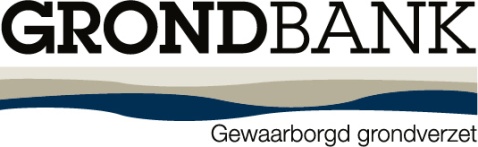 Grondbank vzwLombardstraat 34-42 1000 BrusselTel. 02 545 58 48Fax 02 545 58 54GRONDTRANSPORTMELDING VOOR AFVOER NAAR EENTUSSENTIJDSE OPSLAGPLAATS (TOP)CENTRUM VOOR GRONDREINIGING (CGR)(conform art. 200 van Vlarebo)Bedrijf of organisatie die de melding doetAansluitingsnummer vzw Grondbank TelefoonnummerContactpersoonAANNEMER PLAATS HERKOMSTAANNEMER PLAATS HERKOMSTNaamAansluitingsnummer vzw GrondbankVerantwoordelijke grondverzetTelefoonnummer / gsm-nummerWERFGEGEVENSWERFGEGEVENSNr. CONFORMVERKLARING technisch verslag2      Ligging van de werf volgens het technisch verslag Start- en eind DATUM grondwerkenVan                                    Tot       Start afvoer naar TOP of CGR VERVOERDER of vervoersorganisator Alle vervoerders dienen aangesloten te zijn bij de vzw Grondbank  VERVOERDER of vervoersorganisator Alle vervoerders dienen aangesloten te zijn bij de vzw Grondbank  VERVOERDER of vervoersorganisator Alle vervoerders dienen aangesloten te zijn bij de vzw Grondbank  VERVOERDER of vervoersorganisator Alle vervoerders dienen aangesloten te zijn bij de vzw Grondbank  Ik wens een door vzw Grondbank opgemaakte vrachtbon te ontvangen. Indien gekend geef ik hierbij de gegevens van de vervoerder(s):Ik wens een door vzw Grondbank opgemaakte vrachtbon te ontvangen. Indien gekend geef ik hierbij de gegevens van de vervoerder(s):Ik wens een door vzw Grondbank opgemaakte vrachtbon te ontvangen. Indien gekend geef ik hierbij de gegevens van de vervoerder(s):VervoerderGemeenteAansluitingsnummerEr zal gebruikt gemaakt worden van de ‘invulvrachtbon’ van de vzw Grondbank (zie www.grondbank.be) ofVolgende gegevens zullen bijkomend vermeld worden op de CMR of vrachtbrief: nummer conformverklaring technisch verslagaansluitingsnummer van de vervoerder driedelig-nummer van de milieukwaliteit van de bodemEr zal gebruikt gemaakt worden van de ‘invulvrachtbon’ van de vzw Grondbank (zie www.grondbank.be) ofVolgende gegevens zullen bijkomend vermeld worden op de CMR of vrachtbrief: nummer conformverklaring technisch verslagaansluitingsnummer van de vervoerder driedelig-nummer van de milieukwaliteit van de bodemEr zal gebruikt gemaakt worden van de ‘invulvrachtbon’ van de vzw Grondbank (zie www.grondbank.be) ofVolgende gegevens zullen bijkomend vermeld worden op de CMR of vrachtbrief: nummer conformverklaring technisch verslagaansluitingsnummer van de vervoerder driedelig-nummer van de milieukwaliteit van de bodemOverzicht MILIEUKWALITEITEN af te voeren bodem (gegevens uit het technisch verslag)Overzicht MILIEUKWALITEITEN af te voeren bodem (gegevens uit het technisch verslag)Overzicht MILIEUKWALITEITEN af te voeren bodem (gegevens uit het technisch verslag)Partij *3-delig(e) nr.(s)Vermoedelijke hoeveelheid12TUSSENTIJDSE OPSLAGPLAATS OF CENTRUM VOOR GRONDREINIGINGTUSSENTIJDSE OPSLAGPLAATS OF CENTRUM VOOR GRONDREINIGINGDoor de OVAM erkende TOP/CGR  (E-TOP/CGR) of door de vzw Grondbank gecertificeerde TOP/CGR (C-TOP/CGR) B-TOP (zie draaiboek voor tussentijdse opslag buiten de werf)Naam / exploitantAdres Aansluitingsnummer vzw GrondbankHandtekening aannemer plaats herkomst:naam (in hoofdletters):      datum:      EINDVERKLARING
(Ontvangstverklaring conform art. 200 van VLAREBO)bij GRONDTRANSPORTMELDING NR.       dossierbeheerder:      IN TE VULLEN NA HET TRANSPORT ! Overzicht MILIEUKWALITEITEN Overzicht MILIEUKWALITEITEN Overzicht MILIEUKWALITEITEN Partij *3-delig(e) nr.(s)Definitieve hoeveelheid12Handtekening TOP / CGR:naam (in hoofdletters):      datum:      